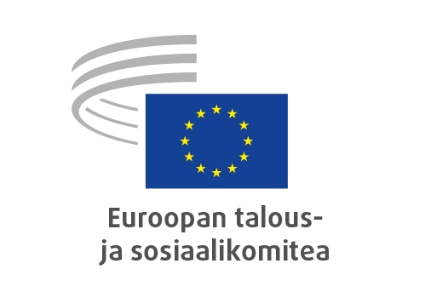 Bryssel 27. heinäkuuta 2022EUROOPAN TALOUS- JA SOSIAALIKOMITEAN PÄÄTÖSLAUSELMA ”EUROOPAN KOMISSION VUODEN 2023 TYÖOHJELMAA KOSKEVA KANNANOTTO”Euroopan komission vuoden 2023 työohjelmaa koskeva kannanottoKeskeiset kohdatETSK vaatii, että strategisessa ennakoinnissa otetaan geopoliittiset kehityssuunnat paljon nykyistä paremmin huomioon. Kuten toisiaan seuranneet kriisit ovat osoittaneet, on tärkeää rakentaa Euroopan taloudesta häiriöitä paremmin kestävä ja lieventää erilaisten kriisien toissijaisia vaikutuksia (inflaatio, energian ja raaka-aineiden hintojen nousu, toimitusvaikeudet ja toimitusketjun häiriöt). Kriiseistä toipumisen vauhdittamiseksi komission ja jäsenvaltioiden olisi laadittava ja pidettävä tavoitteena toimintapolitiikkoja ja aloitteita, jotka tuovat yhtä aikaa taloudellisia, sosiaalisia ja ekologisia hyötyjä eli vahvistavat liiketoimintaympäristöä, parantavat työ- ja elinoloja ja helpottavat siirtymistä ilmastoneutraaliin kiertotalouteen.EU:n elpyminen ja kyky palautua kriiseistä on kiinteästi sidoksissa kestävään kasvuun, sosiaaliseen lähentymiseen ja työllisyyden ja työolojen ja -ehtojen myönteiseen kehitykseen Euroopan vihreän kehityksen ohjelman, Euroopan sosiaalisten oikeuksien pilarin ja sen toimintasuunnitelman sekä kestävän kehityksen tavoitteiden mukaisesti. ETSK peräänkuuluttaakin vaurauteen keskittyvää tarkistettua ja uudelleen tasapainotettua talouden ohjausjärjestelmää. Talous- ja rahaliiton syventäminen merkitsee samalla myös talouden ohjauksen ja hallinnan vahvistamista eli pankkiunionin ja pääomamarkkinaunionin valmiiksi saattamista ja EU-ohjausjakson roolin lujittamista kasvun, yhteenkuuluvuuden, osallistavuuden, kilpailukyvyn ja lähentymisen lisäämisessä.Eurooppalaiset yhteiskunnat ovat jo kärsineet suuresti pandemiasta, ja Ukrainan kriisi on jälleen uusi valtava isku, joka kohdistuu ennen kaikkea yhteiskunnan heikko-osaisimpiin. Myös solidaarisuuden ja sosiaalisen lähentymisen on oltava ohjenuorana EU:n tuleville poliittisille linjauksille: Ukrainan sodan vastatoimet vaativat uhrauksia kaikilta, ja on varmistettava, että taakka jakautuu oikeudenmukaisesti. EU:n jäsenvaltioilla on oltava riittävästi finanssipoliittista liikkumavaraa kielteisten taloudellisten ja sosiaalisten vaikutusten torjumiseksi. Tässä tilanteessa ETSK varoittaa yleisen poikkeuslausekkeen ennenaikaisesta käytöstä poistamisesta. Komissio voisi jatkaa keskusteluja jäsenvaltioiden kanssa mahdollisuudesta ottaa käyttöön työttömyysvakuutusjärjestelmien kaltaisia pitkän aikavälin välineitä, joilla puututtaisiin systeemisiin, tämänhetkisten kriisien entisestään pahentamiin ongelmiin. SURE-mekanismin vaikutuksia ja mahdollista jatkokäyttöä olisi pohdittava, ja siitä olisi keskusteltava myös työmarkkinaosapuolten kanssa.EU:n energiapolitiikan on oltava realistista ja autettava rakentamaan energiaunioni ja saavuttamaan ilmastotavoitteet asettamatta lisärasitteita työntekijöille ja heikossa asemassa oleville kuluttajille ja heikentämättä eurooppalaisten yritysten kilpailukykyä. EU:n on pyrittävä kohti kunnianhimoisia ilmastotavoitteitaan siten, että samanaikaisesti taataan energiatoimitusten vakaus ja kohtuuhintaisen energian saanti yrityksille ja kansalaisille. Menestyksen varmistamiseksi on saatava käyttöön riittävästi yksityisiä ja julkisia investointeja.On tärkeää, ettei unohdeta EU:n pitkän aikavälin tarpeita, joihin kuuluvat esimerkiksi ilmastoneutraalius vuoteen 2050 mennessä sekä köyhyyden ja sosiaalisen syrjäytymisen torjuminen, jotta kansalaisille voidaan turvata menestyksekäs tulevaisuus. Myös EU:n terveydenhuoltoalan valmiuksia on vahvistettava lisäämällä tutkimusta ja parantamalla menetelmiä lisääntyvän hoidontarpeen ja mahdollisten tulevien pandemioiden hallitsemiseksi. Kestävä kehitys olisi otettava kaikkien toimintapolitiikkojen, ohjelmien ja toimenpiteiden yleiseksi ja kokonaisvaltaiseksi tavoitteeksi. ETSK on tukenut Euroopan vihreän kehityksen ohjelman täytäntöönpanoa ja korostanut, että sen on tapahduttava sosiaalisesti oikeudenmukaisella tavalla ja niin, että taataan Euroopan elintarviketurva ja energian saaminen kohtuulliseen hintaan. On erittäin tärkeää kannustaa kansalaisia ja sidosryhmiä osallistumaan aktiivisesti siirtymään kohti vähähiilistä yhteiskuntaa.Kansalaisvuoropuhelua sidosryhmien ja yhteiskuntaryhmien kanssa ja niiden kesken on parannettava, jotta voidaan vahvistaa niiden sitoutumista ja todellista osallistumista niitä koskevien päätösten tekoon ja vahvistaa kansalaisten roolia tulevaisuuden Euroopan rakentamisessa. Verkkopohjaisia menettelyjä on täydennettävä järjestelmällisellä vuoropuhelulla kansalaisyhteiskunnan organisaatioiden kanssa kaikissa poliittisen päätöksenteon vaiheissa, myös täytäntöönpano- ja arviointivaiheessa. On erittäin tärkeää panostaa tulevaisuuskonferenssin ehdotusten jatkotoimiin, jotta kansalaisten vaatimuksiin vastattaisiin. ETSK on valmis kantamaan kortensa kekoon ja varmistamaan konferenssin tulosten asianmukaisen seurannan, ja jos perussopimusten muuttamista käsittelevä valmistelukunta perustetaan, komitea vaatii itselleen merkittävää roolia siinä.TALOUS- JA RAHALIITTO, TALOUDELLINEN JA SOSIAALINEN YHTEENKUULUVUUSRajatylittävien etätyöntekijöiden ja heidän työnantajiensa verotus Keskeiset kohdatETSKon tietoinen erityisistä haasteista, joita rajatylittävän etätyön lisääntyminen asettaa nykyisille kansainvälisille verotusjärjestelmille. Tämä koskee erityisesti palkkojen ja yritysten voittojen verotusta.on Euroopan komission kanssa samaa mieltä siitä, että rajatylittäviä etätyöntekijöitä saattaa uhata kaksinkertainen tuloverotus, mikä voi johtaa pitkiin ja kalliisiin kiistoihin työntekijän ja jäsenvaltioiden veroviranomaisten välillä.muistuttaa, että yritysten voittojen verotuksen kohdalla kansainväliset etätyöntekijät saattavat aiheuttaa tahattomasti tilanteen, jossa yritykselle syntyy kiinteä toimipaikka johonkin muuhun maahan kuin siihen, minne yritys on sijoittunut. Jos toiseen maahan perustettaisiin kiinteä toimipaikka, yrityksen olisi jaettava tulonsa tarkasti näiden kahden toimipaikan kesken, ja näihin sovellettaisiin erilaisia ilmoitus- ja verovelvoitteita.korostaa, että on tärkeää päivittää verotusjärjestelmät vastaamaan nykypäivän työympäristön tarpeisiin. Kansainvälisiä yhtiöveropuitteita on hiljattain uudistettu sopimalla OECD:n ja G20-ryhmän osallistavan kehyksen veropaketista, joka koostuu kahdesta pilarista.painottaa, että sääntöjen olisi oltava yksinkertaiset sekä työntekijöille että työnantajille. Jäsenvaltiot voisivat esimerkiksi sopia verottavansa työntekijää vain, jos työpäivien määrä maassa ylittää 96 päivää kalenterivuodessa. ETSK panee merkille, että OECD:n osallistavan kehyksen verotyössä on hyödynnetty monenvälistä välinettä uusien verosääntöjen ripeän täytäntöönpanon edistämiseksi.kehottaa komissiota harkitsemaan mahdollisuutta perustaa keskitetty asiointipiste, jollainen on jo käytössä arvonlisäveron alalla. Työnantajan olisi tällöin ilmoitettava rajatylittävien etätyöntekijöiden osalta, kuinka monta päivää etätyöntekijät ovat työskennelleet asuinmaassaan ja kuinka monta maassa, minne työnantaja on sijoittunut.DigiverotusKeskeiset kohdatETSKehdottaa, että kun OECD:n/G20-maiden osallistavan kehyksen ensimmäisestä pilarista on päästy kansainväliseen sopimukseen verotusoikeuksien uudelleenjaon osalta, vastaavat säännöt pannaan nopeasti täytäntöön EU:ssa koordinoidusti ja samanaikaisesti muiden merkittävien kauppakumppaneiden kanssa.katsoo, että EU voi ottaa johtavan roolin digitaalitalouden verottamisessa. Tällaisessa roolissa olisi kuitenkin toimittava OECD:n/G20-maiden tekemän kansainvälisen sopimuksen puitteissa, kuten on jo tehty veropohjan rapautumisen estämismekanismia koskevan toisen pilarin osalta.korostaa, että sekä ensimmäinen että toinen pilari on pantava täytäntöön EU:ssa niin pian kuin mahdollista, jotta saavutetaan suuri yhdenmukaisuus OECD/G20-foorumissa neuvoteltavan kansainvälisen sopimuksen kanssa. Ensimmäinen ja toinen pilari olisi nähtävä kattavana ja toisiinsa integroituna sääntelypakettina.toteaa, että digitaalitalouden verottamista koskeva EU:n lainsäädäntöaloite voisi hyödyttää suuresti sisämarkkinoita, mikä epäilemättä johtaisi tehokkaampaan kehykseen verrattuna erillisiin kansallisiin aloitteisiin.kehottaa tekemään ensimmäistä pilaria koskevan kansainvälisen sopimuksen, jossa pidättäydytään mahdollisuuksien mukaan liian monimutkaisista säännöistä ja jolla pyritään saavuttamaan avoimuus, ennakoitavuus ja hallinnon yksinkertaistaminen sekä pitämään sääntöjen noudattamisesta aiheutuvat kustannukset alhaisina. Liian monimutkainen järjestelmä voisi nimittäin luoda mahdollisuuksia kiertää vasta sovittuja sääntöjä ja sellaisena vähentää niiden tehokkuutta.korostaa, että asianmukaisesti suunniteltu digitaaliyrityksiä koskeva kansainvälinen vero-oikeus ehkäisee tehokkaasti verovilppiä ja veronkiertoa sekä luo oikeudenmukaisen, vakaan ja progressiivisen verojärjestelmän.Arvopaperikeskuksia koskevien sääntöjen uudelleentarkasteluKeskeiset kohdatETSKkatsoo, että komission ehdottamat ratkaisut viiteen keskeiseen arvopaperikeskuksista (Central Securities Depositories, CSD) annetun asetuksen tarkistusprosessissa yksilöityyn ongelmaan ovat yleisesti ottaen riittäviä ja tehokkaita.suhtautuu myönteisesti komission aloitteisiin korvata nykyiset toimilupavaatimukset ilmoituksella sekä valvontakollegioita koskevaan ehdotukseen.näkee mahdollisuuksia pankkipalvelujen tyyppisiä oheispalveluja tarjoavissa ratkaisuissa, jotka perustuvat keskuspankkirahassa suoritettaviin toimituksiin. Erilaisia riskejä voitaisiin vähentää hyödyntämällä TARGET2-Securities-järjestelmää (T2S) nykyistä enemmän arvopapereiden toimitusalustana.suosittaa, että komission nykyistä ehdotusta täydennetään säännöksillä, jotka tarkoittavat T2S:n keskeisen roolin tunnustamista Euroopan arvopaperikaupan selvitysinfrastruktuurissa.toteaa, että kaksivaiheista lähestymistapaa pakollisten korvausostojen määräämiseen ei pitäisi harkita ennen kuin selvitysten epäonnistumisen taustalla olevat syyt on tutkittu ja muiden toimenpiteiden vaikuttavuus on varmistettu.suosittelee toimia arvopaperikaupan selvitysoperaatioiden ”komentoketjujen” lyhentämiseksi ja ehdottaa, että tutkitaan ”ennalta tehtävää yhteensovittamista” (pre-matching) soveltavan tekniikan laajamittaista käyttöä toimitushäiriöiden vähentämiseksi.varoittaa, että hajautetun tilikirjan teknologiaa (Distributed Ledger Technology, DLT) koskevasta pilottijärjestelmästä ei saa muodostua ennakkotapausta ja mallia markkinakäyttäytymistä ja sijoittajansuojaa koskevien normien tason alentamiselle. Vastapuoliriskin vähentämiseksi arvopaperikeskuksilla olisi oltava keskeinen rooli DLT-verkkojen hallinnoinnissa.ehdottaa, että arvopaperikeskusten, niiden liikkeeseenlaskijoiden ja niihin osallistuvien edellytetään perustavan mekanismin EU:n pakotteiden täytäntöönpanon kannalta merkityksellisten tietojen vaihtamiseksi ja jakamiseksi.TYÖLLISYYS, SOSIAALIASIAT JA KANSALAISUUSCovid-19 – EU:n valmius- ja reagointitoimien ylläpitäminen: Katse eteenpäinKeskeiset kohdatETSKkatsoo, että EU:n olisi kehitettävä valmiudet välittömään reagointiin, jotta se olisi valmis toimimaan nopeasti terveysuhkien ilmaantuessa. Tällaisen strategian tulisi kattaa kaikki ennaltaehkäisyn (rokotukset, ehkäisevät terveystoimet, koulutus, viestintä jne.), toipumisen (lääkkeet, potilaiden hoito, lääkinnällinen kuntoutus jne.), uudelleenintegroitumisen (työelämään, kouluun) ja (erityisesti pitkittyneestä covid-taudista kärsivien) hoidon näkökohdat.pitää rokottamista yhtenä ennaltaehkäisyn peruspilareista ja katsoo, että EU:n rokotusstrategiaa tulisi päivittää ja mukauttaa käynnissä olevan kehityksen mukaisesti.pitää ratkaisevan tärkeänä varmistaa covid-19-tartunnan havaitsemiseksi käytettävien testien luotettavuus ja epidemiologinen edustavuus, jotta saadaan hyödyllisiä viitearvoja nopeaa reagointia varten. Pika-antigeenitestien tulisi täyttää erityisessä EU:n luettelossa esitetyt suorituskykykriteerit.korostaa ilmanvaihdon merkitystä ennaltaehkäisyssä ja suosittaa jatkamaan suojaimen käyttöä ruuhkaisemmissa paikoissa, huonosti tuuletetuissa tiloissa ja julkisissa liikennevälineissä, kuten myös lähikontaktien välttämistä ja käsien desinfiointia.katsoo, että epidemiologisessa seurannassa painopiste olisi siirrettävä luotettavien arvioiden tekemiseen väestötartuntojen intensiteetistä, taudin vakavien muotojen vaikutuksista ja rokotteiden tehokkuudesta. Jäsenvaltioiden tulisi kehittää strategioita, joiden tavoitteena on palauttaa käyttöön ilmaantuvuuden valvontajärjestelmiä, joissa keskitytään perus- ja erikoisterveydenhuollossa hoidettaviin akuutteihin hengitystieinfektioihin. Näitä järjestelmiä tulisi täydentää vahvistamalla muita seurantajärjestelmiä, kuten jätevesien seurantaa. EU:n ja jäsenvaltioiden olisi luotava yhteinen ilmoitusjärjestelmä.kehottaa järjestämään valistustoimia, jotta ihmisten on helpompi ymmärtää toteutetut toimenpiteet ja niiden merkitys. EU ja WHO voisivat valmistella aineistoa tällaisia toimia varten.suosittaa, että jäsenvaltiot perustavat havainnointi- ja luokitusjärjestelmän väärien tietojen havainnoimiseksi ja varmennettujen tietojen varustamiseksi merkinnällä. Tällaista varmennettua tietoa tulisi olla saatavilla kansalaisen äidinkielellä.suosittaa, että laaditaan protokolla, joka kattaa kaikki hoidon osa-alueet ja jonka jatkuvasti päivitettävä versio on saatavilla verkossa (EU:n kaikilla virallisilla kielillä). Asiaankuuluvan työterveyshuollon tai koulun terveydenhuollon tulisi järjestää kuntoutusta, jolla tulisi olla protokollassa keskeinen rooli.Naisiin kohdistuvan väkivallan torjuntaKeskeiset kohdatETSKsuhtautuu myönteisesti yhteiskunnan laajasti vaatimaan lainsäädännölliseen uudistukseen, jota monialainen direktiivi naisiin kohdistuvan väkivallan torjumisesta edustaa.katsoo, ettei väkivallan torjuntapolitiikka saa olla neutraalia, vaan sitä on kehitettävä selkeästi ja yksiselitteisesti sukupuolinäkökulmasta ja se on tuotava esiin niin, että tehokkaan politiikan tarve ymmärretään paremmin.katsoo, että direktiiviin on sisällytettävä kaikki naisiin kohdistuvan väkivallan muodot: näitä voivat olla muun muassa institutionaalinen väkivalta, seksuaalinen ja lisääntymistarkoituksessa tapahtuva hyväksikäyttö, työpaikkahäirintä, sukupuolittunut väkivalta perhepiirissä, huumaaminen hyväksikäyttötarkoituksessa, häirintä kadulla, biologiseen tai sosiaaliseen sukupuoleen perustuva seksuaalinen häirintä ja vammaisten naisten pakkosterilointi.korostaa, että naisiin kohdistuva väkivalta on luokiteltava yhdeksi EU:n toiminnasta tehdyn sopimuksen 83 artiklan 1 kohdassa tarkoitetuksi ”eurorikokseksi”.katsoo, että työmarkkinaosapuolten vuoropuheluun ja työehtosopimusneuvotteluihin olisi sisällytettävä konkreettisia toimenpiteitä, joilla varmistetaan naisiin kohdistuneen väkivallan uhrien työpaikkojen säilyminen ja työelämän ulkopuolella olevien uhrien integroituminen työmarkkinoille.korostaa, että erityistä huomiota olisi lisäksi kiinnitettävä vammaisiin naisiin, naisiin ja tyttöihin, jotka kuuluvat etnisiin tai kulttuurisiin vähemmistöihin, kuten romaniväestöön, sekä maahanmuuttajanaisiin, erityisesti hallinnollisesti sääntöjen vastaisessa tilanteessa maassa oleviin naisiin, ja sotaa pakeneviin pakolaistyttöihin ja -naisiin.pyytää Euroopan komissiota sisällyttämään terveyspalvelut, seksuaali- ja lisääntymisterveyspalvelut mukaan lukien, uhrien tärkeimpien tukipalvelujen luetteloon ja kehottamaan kaikkia EU:n jäsenvaltioita poistamaan kiireellisesti kaikki esteet, jotka vaikeuttavat jälkiehkäisyn ja vapaaehtoisen raskaudenkeskeytyksen saantia raiskauksen jälkeen.Sukupuolten tasa-arvoKeskeiset kohdatETSKkorostaa, että onnistuminen sukupuolten tasa-arvon edistämisessä kestävällä tavalla perustuu sellaisen elinikäisen sukupuolten tasa-arvokulttuurin vaalimiseen, joka kattaa koko elinkaaren ja mahdollistaa kunkin elämänvaiheen erityispiirteiden ja tarpeiden mukaan räätälöidyt toimet.kehottaa jäsenvaltioita vahvistamaan koulutuspolitiikallaan sukupuolineutraalia opetusta niin tietämystä kuin sosiaalisia taitoja ajatellen sekä lisäämään sukupuolistereotypioista vapaita oppimisympäristöjä.suosittelee, että jäsenvaltiot käynnistävät komission ja ETSK:n tuella ja yhdessä työmarkkinaosapuolten ja asiaankuuluvien kansalaisyhteiskunnan organisaatioiden kanssa laajan valistus- ja tiedotuskampanjan elinikäisen sukupuolten tasa-arvokulttuurin edistämiseksi.pitää ratkaisevan tärkeänä poistaa esteet, jotka haittaavat naisten yleistä osallistumista työmarkkinoille. Käytännön järjestelyt tulisi vahvistaa paitsi oikeudellisissa kehyksissä myös hyödyntämällä työmarkkinaosapuolten välisten kollektiivisten neuvottelujen tarjoamia mahdollisuuksia.pitää ratkaisevan tärkeänä edistää naisten johtajuutta yrityksissä ja julkisissa organisaatioissa ja kehottaa jäsenvaltioita, elinkeinoelämän järjestöjä ja työmarkkinaosapuolia käynnistämään koulutus- ja mentorointiohjelmia, jotka on suunnattu naisjohtajille.katsoo, että on poistettava esteet myös naisten yrittäjyydeltä. Koska rahoituksen saanti on yrittäjyyden edellytys, on varmistettava naisten yhtäläiset mahdollisuudet saada sekä yksityistä että julkista rahoitusta.kehottaa kiinnittämään asianmukaista huomiota sukupuolten tasa-arvoon ukrainalaispakolaisiin liittyviä kysymyksiä käsiteltäessä. Tämä koskee lasten tukemista hoitoon ja koulutukseen pääsyssä, naisten integroimista työmarkkinoille tarjoamalla laadukkaita työpaikkoja ja seksuaali- ja lisääntymisterveyteen liittyvien palvelujen saantia.LIIKENNE, ENERGIA, PERUSRAKENTEET, TIETOYHTEISKUNTADigitaalinen identiteetti, datasuvereniteetti ja tie kohti kansalaisten oikeudenmukaista digitaalista siirtymää tietoyhteiskunnassaKeskeiset kohdatETSKkatsoo, että digitaalisen vallankumouksen hallitsemisesta ei pitäisi tulla pakollista, jotta se ei heikentäisi ihmisten elämänlaatua. Tämä on sitäkin tärkeämpää, koska kansalaiset voivat kokea vahvaa painostusta digitaaliseen maailmaan siirtymiseen, vaikka digitaalista maailmaa ei hallita demokraattisesti.toteaa, että digitaalisen identiteetin, digitaalisten maksuvälineiden ja virtuaalisen ja laajennetun todellisuuden alustojen olisi säilytettävä välineinä, jotka vain täydentävät fyysistä olemassaoloa, eikä niillä pitäisi korvata kokonaan ja kohtuuttomasti muita olemassaolon malleja.katsoo, että kaikkien aloitteiden, joilla integroidaan kansalaiset eurooppalaisen digitaalisen identiteetin järjestelmään, olisi perustuttava vaikutustenarviointeihin ja kattaviin sosiologisiin tutkimuksiin. Lopulliseen päätökseen olisi aina tarvittava kansalaisen valveutunut ja vapaasti ilmaistu suostumus.EU:n on seurattava tarkasti digitalisaation vaikutuksia kansalaisiin, työntekijöihin ja yrityksiin. Demokraattisessa ja oikeudenmukaisessa digitaalisessa yhteiskunnassa, jonka kaikki voivat hyväksyä, on otettava huomioon, että tarvitaan valtava energiamäärä maailmanlaajuisen teknologiainfrastruktuurin ylläpitämiseen ympäri vuorokauden keskeytymättömän ja turvallisen pääsyn takaamiseksi digitaaliseen järjestelmään.Digitalisointi ja automatisointi vaikuttavat ihmisten elämänlaatuun ja työoloihin, ja on selvää, että digitaaliset välineet vaikuttavat ihmissuhteisiin, yksinäisyyteen, mielenterveyteen, kognitiiviseen ja emotionaaliseen älykkyyteen ja sosiaaliseen vieraantumiseen.Tarvitaan poliittisia, taloudellisia ja sosiaalisia toimenpiteitä yhteiskunnan mukauttamiseksi työmarkkinoiden valtaviin määrällisiin muutoksiin.On varmistettava kyberturvallisuus.Toimitusvarmuus ja kohtuulliset energian hinnatKeskeiset kohdatEurooppa tarvitsee tehokkaan energiasuunnitelman, joka sisältää erilaisia skenaarioita energiapulan varalta. EU:n ja sen jäsenvaltioiden on suunniteltava yhdessä, miten kuhunkin skenaarioon vastataan ja miten energiainfrastruktuuria voitaisiin käyttää tehokkaasti ja kehittää edelleen.Kolmansien maiden energiatoimituksilla on taloudellisia ja poliittisia vaikutuksia EU:hun. On käynyt selväksi, että EU:n on punnittava tarkoin liiallista riippuvuutta sellaisten maiden energiasta, jotka eivät jaa EU:n arvoja. Ihanteellinen ratkaisu olisi lisätä muun kuin fossiilisista lähteistä tuotetun sähkön tuotantoa ja käyttöä Euroopassa, jotta se vastaisi eurooppalaista sähkön kysyntää.ETSK katsoo, että on jatkuvasti ja johdonmukaisesti pyrittävä luomaan kestävä energiajärjestelmä toimitusvarmuuden, kohtuullisten kustannusten ja hintojen sekä ekologisen kestävyyden avulla.Suora tuki kuluttajille on kaikkein realistisin vaihtoehto kiireellisenä toimenpiteenä. Kriisin lieventämiseen tähtäävien tukitoimenpiteiden olisi oltava väliaikaisia ja ne olisi kohdennettava niiden hyväksi, jotka kärsivät eniten, olipa kyse sitten kansalaisista, pienyrityksistä tai energiavaltaisista teollisuudenaloista. Myös kuluttajien on tehtävä osansa kaasun kulutuksen vähentämiseksi.Tilanteessa olisi sovellettava vain väliaikaisia jäsenvaltiotason toimenpiteitä ja vältettävä pitkäaikaisia vääristäviä vaikutuksia EU:n markkinoihin. Energialähteiden hiilidioksidipäästöjen vähentämisen on pysyttävä ensisijaisena tavoitteena.Ukrainalaisten ajokorttien tunnustaminenKeskeiset kohdatKoska komitea katsoo, että asiakirjan sisältö on hyväksyttävä, eikä komitealla ole siihen kommentoitavaa, se päätti antaa esitetystä asiakirjasta myönteisen lausunnon.EnergiatehokkuusdirektiiviKeskeiset kohdatKoska komitea katsoo, että asiakirjan sisältö on hyväksyttävä, eikä komitealla ole siihen kommentoitavaa, se päätti antaa esitetystä asiakirjasta myönteisen lausunnon.SISÄMARKKINAT, TUOTANTO JA KULUTUSKuluttajat ja vihreä siirtymäKeskeiset kohdatETSKkorostaa, että on pyrittävä kaikin tavoin varmistamaan, että kuluttajat saavat järjestelmällisesti tietoa.kehottaa komissiota tekemään kunnianhimoisen periaatepäätöksen viihde-elektroniikan ja kodinkoneiden korjattavuuspisteytyksestä.katsoo, että komission on edistettävä periaatetta tuotteiden kestävyyden yksinkertaisesta ja yhdenmukaisesta ilmoittamisesta tulevina vuosina.on sitä mieltä, että on helpotettava uusien korjaajien kouluttamista ja nykyisten toimijoiden osaamisen kehittämistä.kehottaa Eurooppaa myös vähentämään riippuvuuttaan raaka-aineista vahvistamalla korjausvalmiuksiaan ja hankkimalla varaosia.katsoo, että kuluttajia on suojeltava paremmin sekoittamasta toisiinsa lakisääteistä takuuta ja kaupallista takuuta ja että on edistettävä tuotteen korjaamista uudella tuotteella korvaamisen sijasta, rajoittamatta kuitenkaan kuluttajien valinnanvapautta.katsoo, että kuluttajien vaikutusmahdollisuuksien vahvistamisen yhteydessä on turvattava parempi suoja harhaanjohtavalta mainonnalta.katsoo, että myös ympäristöväitteiden valvontavalmiuksia on vahvistettava.vaatii, että komission on tuotava esiin eurooppalaista ympäristömerkkiä ja merkintöihin liittyvien sertifiointimenettelyjen välttämättömyyttä.kehottaa EU:ta vahvistamaan tuotteiden ympäristöominaisuuksiin liittyvien väärinkäytösten paljastajien suojelua.kehottaa komissiota edistämään tehokasta tiedottamista kuluttajille vastuullisesta kuluttamisesta.Yritysten kestävä hallinnointiKeskeiset kohdatETSKsuhtautuu ehdotukseen myönteisesti, koska se on tärkeä askel luotaessa johdonmukaista EU:n lainsäädäntökehystä, joka koskee yritysten kestävää hallinnointia ja huolellisuusvelvoitetta ja jolla edistetään ihmisoikeuksien kunnioittamista yritysten ja johtajien velvollisuutena ja pyritään luomaan tasapuoliset toimintaedellytykset EU:ssa.tähdentää YK:n esittämien yritystoimintaa ja ihmisoikeuksia koskevien suuntaviivojen merkitystä ja kehottaa johdonmukaisuuteen jäsenvaltioiden toimintapolitiikkojen ja sellaisen EU:n lainsäädännön välillä, joka kattaa samankaltaisia aloja tai sisältää myös huolellisuusvelvoitetta koskevia sääntöjä.huomauttaa, että poliittisten päättäjien on pidettävä mikro- ja pk-yritysten haasteellinen asema mielessään ja varmistettava, että Euroopan ja jäsenvaltioiden tasolla on valmiina tukivälineitä, kun huolellisuusvelvoitetta koskeva lainsäädäntö tulee voimaan.painottaa, että yritysten huolellisuusvelvoitteen noudattaminen on jatkuva prosessi, jossa ammattiliittojen ja työntekijöiden edustajien osallistuminen on menestystekijä.on huolissaan siitä, että komission ehdotus sisältää lukuisia epäselviä oikeudellisia käsitteitä, jotka jättävät tulkinnanvaraa. On näin ollen tarpeellista määritellä nämä termit paremmin.kehottaa tunnustamaan, että huolellisuusvelvoite edellyttää riskiperusteista lähestymistapaa ja siihen voi sisältyä riskinarviointiin perustuvaa priorisointia.Pk-yritykset, yhteisötalouden yritykset, käsityöläiset ja vapaiden ammattien harjoittajat sekä 55-valmiuspakettiKeskeiset kohdatETSKkatsoo, että mikro- ja pk-yritykset tarvitsevat kiireesti tukea vihreän siirtymän ymmärtämisessä ja hallinnassa parhaalla mahdollisella tavalla.kehottaa laatimaan kattavan ohjelman, joka koostuu pitkälle räätälöidyistä ratkaisuista sekä huolellisesti kohdennetuista politiikoista ja toimenpiteistä ja jonka tarkoituksena on tukea mikro- ja pk-yrityksiä kaikissa vihreään kehitykseen ja lainsäädännön noudattamiseen liittyvissä ongelmissa, joita ne kohtaavat liike- ja muussa toiminnassaan.katsoo, että mikro- ja pk-yritysten välitön ja kohdennettu lyhyen aikavälin tuki on ratkaisevan tärkeää niiden taloudellisen elpymisen vauhdittamiseksi pandemiasta ja niiden auttamiseksi hallitsemaan Venäjän Ukrainaan kohdistaman hyökkäyksen vaikutuksia, kuten energian korkeita hintoja ja materiaalien ja tuotteiden heikkoa saatavuutta.ehdottaa, että eri alueille perustetaan ”kiertotalouskeskuksia” mikro- ja pk-yritysten resurssitehokkuuden parantamiseksi. Tavoitteena olisi eri alojen yritysten välisen yhteistyön tehostaminen ja uusien käytäntöjen ja prosessien kehittämisen helpottaminen, mukaan lukien uusien teknologioiden demonstrointi.kehottaa EU:ta ja jäsenvaltioita nopeuttamaan mikro- ja pk-yritysten vihreitä investointeja varmistamalla suotuisa, ennakoitava ja kannustava sääntely-ympäristö.korostaa, että koulutuksen tarjoajien ja mikro- ja pk-yritysten tulisi tehdä tiivistä yhteistyötä muokatakseen koulutusta vastaamaan vihreässä siirtymässä tarvittavaa osaamista ja taitoja, myös työntekijöiden ja yrittäjien täydennys- ja uudelleenkoulutuksen avulla.kehottaa edistämään mikro- ja pk-yritysten tuottamien vihreiden ratkaisujen kauppaa, myös julkisten hankintojen yhteydessäEuroopan yhdentymisen toteutumattomuuden kustannukset – sisämarkkinoiden edutKeskeiset kohdatETSKkatsoo, että sisämarkkinoissa on kyse hyvinvoinnin parantamisesta sellaisen sosiaalisen ja taloudellisen lähentymisen avulla, jonka tavoitteena on vähentää eriarvoisuutta ja varmistaa, ettei lisääntyvästä sosiaalisesta epätasapainosta muodostu vakavia esteitä Euroopan yhdentymiselle.katsoo, että sisämarkkinoita mahdollisesti haittaavista kansallisista säädöksistä on ilmoitettava komissiolle ja että niitä on kommentoitava ja arvioitava.kehottaa myös varmistamaan, että direktiivit, joista on jo neuvoteltu ja äänestetty, pannaan tehokkaasti täytäntöön ja niiden noudattamista valvotaan. Tämä koskee muun muassa sääntelyn parantamista koskevaa pakettia.katsoo, että digipalvelu- ja digimarkkinasäädökset ovat ratkaiseva askel pyrittäessä luomaan tasapuoliset toimintaedellytykset kaikille toimijoille digitaalisilla markkinoilla.suosittaa, että jäsenvaltiot omaksuvat koordinoidun lähestymistavan sellaisten tuotteiden kaupan pitämiseen, joihin Ukrainan kriisillä on vaikutuksia.toteaa, että EU koostuu edelleen 27 erillisestä pääoma- ja rahoitusmarkkinasta. Nämä markkinat eivät toimi yhtenäisinä, mikä rajoittaa sisämarkkinoiden potentiaalia.katsoo, että tarvitaan ”avointa strategista riippumattomuutta” erityisesti keskeisillä aloilla.MAATALOUS, MAASEUDUN KEHITTÄMINEN JA YMPÄRISTÖEU:n maantieteellisten merkintöjen järjestelmän tarkistaminenKeskeiset kohdatETSKsuhtautuu myönteisesti komission aloitteeseen esittää ehdotus uudesta asetuksesta, jolla vahvistettaisiin maataloustuotteiden, tislattujen alkoholijuomien ja viinien nykyistä maantieteellisten merkintöjen järjestelmää. Maantieteellisten merkintöjen vaikutus maaseutualueiden kehittämiseen ja niiden yhteisön, maiseman ja kulttuuriperinnön säilyttämiseen on olennaisen tärkeää. Maantieteelliset merkinnät ansaitsevat parhaan ja tehokkaimman mahdollisen järjestelmän. Tämä tiettyihin alueisiin sekä niiden tietotaitoon, alkuperään ja kulttuuriin liittyvä työ oli olemassa jo kauan ennen EU:n oikeusperustan luomista. On olennaista säilyttää tämä järjestelmä ja taata sille mahdollisimman korkea suojelu.katsoo, että maantieteelliset merkinnät muodostavat hyvin erityisen järjestelmän ja ovat paljon enemmän kuin teollis- ja tekijänoikeudet, eikä niitä pitäisi hallinnoida tavaramerkkeinä. Tästä syystä komitea kehottaa EU:n toimielimiä arvioimaan huolellisesti tarvetta siirtää maantieteellisten merkintöjen hallinnointitehtävät maatalouden ja maaseudun kehittämisen pääosastolta ulkoiselle virastolle, samoin kuin siirtämisestä saatavaa lisäarvoa. Olisi tärkeää myös arvioida, onko nimetyllä virastolla asiantuntemusta ja tarvittava tietämys sille siirrettyjen tehtävien hoitamiseksi pätevästi. Maatalouden ja maaseudun kehittämisen pääosaston tulisi säilyä tärkeimpänä toimijana vastaamassa maantieteellisten merkintöjen hallinnoinnista.katsoo, että kaikki toimivallan siirrot olisi eriteltävä tarkasti asetuksen pääosassa ja että niiden olisi rajoituttava hallinnollisiin tehtäviin. Maantieteellisten merkintöjen hakemista, muuttamista, peruuttamista tai vastustamista koskevien päätösten olisi pysyttävä tiukasti maatalouden ja maaseudun kehittämisen pääosaston käsissä.kehottaa lainsäätäjiä sisällyttämään asetukseen toimenpiteitä, joilla edistetään maantieteellisten merkintöjen järjestelmää tuottajien keskuudessa erityisesti alueilla, jotka ovat aliedustettuina kyseisessä järjestelmässä.Kestävää tuotepolitiikkaa koskeva aloite, johon sisältyy ekosuunnitteludirektiivin tarkistaminenKeskeiset kohdatETSKsuhtautuu myönteisesti kiertotalouden toimintasuunnitelman puitteissa esitettyihin yhdenmukaistettuihin ehdotuksiin ja tukee tässä lausunnossa erityisesti pyrkimyksiä tehdä tuotteista kestäväpohjaisempia, mutta huomauttaa, että ehdotus uudeksi ekosuunnitteluasetukseksi jää delegoitujen säädösten runsaan määrän vuoksi vielä suurelta osin epämääräiseksi.ehdottaa ripeämpää ja kunnianhimoisempaa täytäntöönpanoa mutta kiinnittää huomiota erityisesti siihen, että esitetty kiertotalousmalli voi onnistua vain, jos kaikki talouden toimijat – tuottajat, kuluttajat ja työntekijät – sekä viranomaiset ovat siinä kunnolla mukana ja saavat asianmukaisesti tietoa.suhtautuu myönteisesti asetuksen uusiin elementteihin, kuten soveltamisalan laajentamiseen, ekosuunnittelulle asetettaviin uusiin vaatimuksiin (kestävyys, korjattavuus, kierrätys, ympäristövaikutukset, hiilidioksidipäästöt jne.) sekä digitaalisen tuotepassin ja merkkien mukanaan tuomiin tietovaatimuksiin, ja korostaa paikkansapitävän ja tarkoituksenmukaisen tiedon merkitystä erityisesti kuluttajien kannalta.kannattaa myymättä jääneiden tuotteiden hävittämisen kieltämistä, kun on kyse uusista, palautetuista tai korjattavissa olevista tuotteista. Lisäksi komitea on tyytyväinen siihen, että asetuksella ja kiertotalouspaketilla puututaan sellaisiin ongelmiin kuin viherpesu ja ennenaikainen vanheneminen.kannattaa ekologisen suunnittelun foorumia, joka on tukea antava elin, jolla on monia asetuksen täytäntöönpanoon liittyviä tehtäviä. Foorumissa olisi annettava kaikille sidosryhmille ja kansalaisyhteiskunnan edustajille, myös työmarkkinaosapuolille, mahdollisuus esittää ideoita ja ehdotuksia prosessin parantamiseksi.on tietoinen tuottajille ja yrityksille, erityisesti pk-yrityksille, aiheutuvista haasteista, mutta tarpeettomia hallinnollisia rasitteita on joka tapauksessa vältettävä. Komitea katsoo myös, että kestävyysperiaatteiden mukaisten tuotevaatimusten avulla on mahdollista saada aikaan uusi eurooppalainen tuotantolaatustandardi ”Made in Europe”.korostaa, että vaatimustenmukaisuusvakuutuksen ja itsesääntelyn välineet jättävät yrityksille liikkumavaraa.pitää valitettavana, että asetus ei kata sosiaalisia näkökohtia. Viittaus komission ehdotukseen yritysten huolellisuusvelvoitetta koskevaksi direktiiviksi ei vaikuta riittävältä.Teollisuuden päästödirektiivin ja E-PRTR-rekisteristä annetun asetuksen tarkistusKeskeiset kohdatETSKon samaa mieltä siitä, että teollisuuden päästödirektiivi on johdonmukainen poliittinen lähestymistapa ekosysteemien ja ihmisten terveyden suojeluun, sillä se kattaa kaikki merkittävimmät maatalous- ja teollisuuslaitosten potentiaaliset pilaavat aineet integroidusti ja alakohtaisesti.korostaa, että teollisuuden päästödirektiivin tarkistamisella pyritään edistämään teollisuuden syvälle ulottuvaa muutosta, jotta voidaan luoda puhdas ympäristö, joka parantaa ihmisten terveyttä ja tukee Euroopan vihreän kehityksen ohjelman saasteettomuustavoitetta.panee merkille, että teollisuuden päästödirektiiviä ei ole saatettu johdonmukaisesti osaksi kaikkien jäsenvaltioiden lainsäädäntöä, mikä heikentää sen tavoitteita.on Euroopan tilintarkastustuomioistuimen kanssa yhtä mieltä siitä, että saastuttaja maksaa -periaate olisi määriteltävä selkeästi. Taloudellisten kustannusten ja yhteiskunnallisten hyötyjen punnitsemisen lisäksi olisi avoimuuden ja kattavuuden nimissä analysoitava myös indikaattoreita, joilla mitataan toisaalta yhteiskunnallisten kustannusten sekä toisaalta yhteiskunnallisten ja ympäristöhyötyjen suhdetta.korostaa Euroopan vihreän kehityksen ohjelmassa asetettua tavoitetta toteuttaa uusia toimenpiteitä suurlaitosten aiheuttaman ympäristön pilaantumisen suhteen saattamalla ajan tasalle teollisuuden päästöjä koskevat EU:n säännöt, jotka on vahvistettu EU:n tärkeimmässä välineessä teollisuuslaitosten tuottamien saastepäästöjen sääntelemiseksi, sekä edistää useita kestävän kehityksen tavoitteita.ehdottaa, että selvitetään tarkemmin teollisuuden päästödirektiivin vaikutukset eri aloihin, sillä erilaiset tilanteet eli se, miten teollisuuden päästödirektiivin täytäntöönpano vaikuttaa maatalouden ja teollisuuden eri aloihin, on otettava huomioon.kannattaa ehdotusta perustaa teollisuuspäästöportaali, josta EU:n kansalaiset saavat ympäristötietoa ja siten mahdollisuuden osallistua valveutuneesti EU:n suurimpia maatalous- ja teollisuustoimintoja koskevien päätösten tekoon ympäristöalalla.ULKOSUHTEETUusi EU:n ja Yhdysvaltojen kauppa- ja teknologianeuvosto käytännön työssäKeskeiset kohdatUusi EU:n ja Yhdysvaltojen kauppa- ja teknologianeuvosto (EU–US Trade and Technology Council, TTC) voi toimia ydinelementtinä ohjelmassa, jolla transatlanttista kumppanuuttamme pystytään saattamaan uuteen uskoon luotettujen yhteistyökanavien myötä. TTC voi olla tärkeä foorumi puututtaessa nykyisiin esteisiin EU:n ja Yhdysvaltojen kahdenvälisissä kauppa- ja investointisuhteissa, ja se voi toimia strategisena foorumina arvojemme suojelemiseksi ja maailmanlaajuisiin kaupan häiriöihin reagoimiseksi.Geopoliittisesti levottomina aikoina on suuri vastuu edistää kaupan ja teknologian nykyaikaista yhteistyökehystä, jolla tuetaan avointa ja kestäväpohjaista taloutta sekä vapaata ja oikeudenmukaista kauppaa ja jossa kunnioitetaan demokraattisia arvoja, säällistä työtä ja ihmisoikeuksia.Kaupassa ja teknologiassa ei ole kyse vain sääntelykysymyksistä, vaan ne ovat keskeisiä välineitä, joilla suojellaan ja edistetään universaaleja arvoja maailmanlaajuisesti. TTC tarjoaa ainutlaatuisen mahdollisuuden kauppaa ja teknologiaa koskevaan strategiseen yhteistyöhön, joka ylittää nykyiset tilannekohtaiset yhteistyöjärjestelyt.Transatlanttisten kumppanien on nopeasti löydettävä keinoja vahvistaa avoimien demokraattisten yhteiskuntiemme kriisinkestävyyttä muun muassa varmistamalla globaalit arvo- ja toimitusketjut ja energiaturvallisuus erityisesti, jotta voidaan kiireellisesti korvata Venäjän energia- ja raaka-ainetoimitukset. Niiden on panostettava enemmän monenvälisyyden vahvistamiseen sekä ilmastonmuutokseen liittyvien haasteiden ratkaisemiseen, sen varmistamiseen, ettei vapaata ja oikeudenmukaista kauppaa heikennetä, sekä autoritaaristen valtioiden aiheuttamien markkinahäiriöiden ehkäisemiseen.EU:n ja Yhdysvaltojen on TTC:n puitteissa pyrittävä soveltamaan strategisempaa ja horisontaalisempaa toimintatapaa sekä yhteistyötä, jossa ei luoda tarpeettomia siiloja. ETSK on tyytyväinen ilmoitukseen kolmikantaisesta kaupan ja työelämän vuoropuhelusta mutta kehottaa komissiota puuttumaan työelämän demokratian epätasapainoon, joka johtuu siitä, ettei kuutta ILO:n keskeistä yleissopimusta ole ratifioitu.Avoimuus ja vahva sidosryhmien osallistuminen Atlantin molemmin puolin on ainoa tapa, jolla TTC kykenee saavuttamaan tavoitteensa. ETSK toimii aktiivisesti TTC:n rakenteiden puitteissa ja pyrkii olemaan ainutlaatuisena kansalaisyhteiskunnan sidosryhmänä osallisena TTC:n ministerikokouksissa.Länsi-Balkanin maiden nuorisopolitiikkaKeskeiset kohdatETSKkehottaa Länsi-Balkanin kumppanimaiden hallituksia seuraamaan EU:n keskeisiä nuorisopolitiikkaa koskevia asiakirjoja ja investoimaan edelleen näyttöön perustuvaan nuorisopolitiikkaan, jossa käsitellään nuorison kehitykseen liittyviä haasteita. Riittävät ja läpinäkyvät määrärahat nuorisopolitiikan kehittämiseen ovat myönteisten muutosten edistämisen sekä nuorten tilanteen parantamisen edellytys.katsoo, että on keskeistä ottaa mukaan työmarkkinaosapuolet ja kansalaisyhteiskunnan järjestöt, jotta voidaan toteuttaa laaja uudistus sosiaalisten oikeuksien ja nuorten tulevaisuudennäkymien parantamiseksi. Komitea kehottaa myös Länsi-Balkanin työmarkkinaosapuolia kansallisella ja alakohtaisella tasolla ottamaan nuoret aktiivisesti mukaan kaikkeen toimintaan, myös työehtosopimusneuvotteluihin.kehottaa panemaan täytäntöön nuorisotakuun Länsi-Balkanilla vahvistettua nuorisotakuuta koskevien neuvoston suositusten mukaisesti, luomaan kumppanuuksia nuorisotakuun tarjoajien ja asianomaisten sidosryhmien välille sekä lisäämään julkisten työvoimapalvelujen valmiuksia.kehottaa vahvistamaan EU:n ohjelmia ja alueellisia rakenteita niin, että tavoitetaan entistä enemmän nuoria Länsi-Balkanin alueella tarjoamalla heille mahdollisuuksia koulutukseen, liikkuvuuteen, vapaaehtoistyöhön ja työllistymiseen. EU:n olisi autettava Länsi-Balkanin maita määrittämään keskeisiä aloja ja tapoja, joilla voitaisiin edistää muutoksia kaikkien Länsi-Balkanin maiden kansalaisten, erityisesti nuorten, kannalta. Lisäksi sen olisi tutkittava edelleen tapoja tukea asiaankuuluvia nuorisorakenteita Länsi-Balkanilla, mikä mahdollistaa alueellisen nuorisopoliittisen vuoropuhelun.kehottaa EU:ta tukemaan edelleen Länsi-Balkanin maita nuorten osallistumisen parantamisessa ja ottamaan huomioon koulutuksellisen liikkuvuuden positiivisen korrelaation nuorten yhteiskunnallisen ja poliittisen osallistumisen kanssa.muistuttaa jälleen nuorten merkityksestä Länsi-Balkanin tulevaisuudelle ja samalla siitä, että on tärkeää toteuttaa konkreettisia toimenpiteitä alueen muuttamiseksi paikaksi, jossa nuorilla on tulevaisuudennäkymiä ja mahdollisuuksia, jotta he voivat jäädä sinne ja menestyä.Analyysi järjestäytyneen kansalaisyhteiskunnan roolista EU:n ja Afrikan, Karibian ja Tyynenmeren valtioiden järjestön (AKT-järjestö) uudessa sopimuksessa, mukaan lukien talouskumppanuussopimusten tilanne Keskeiset kohdatETSKtukee yleisesti uutta sopimusta, toivoo, että osapuolet voivat allekirjoittaa sen pikaisesti, ja on tyytyväinen osapuolten mittaviin ponnisteluihin ja merkittäviin sitoumuksiin, joita on tehty YK:n kestävän kehityksen tavoitteiden viitekehyksessä.huomauttaa, että kansalaisyhteiskunnan organisaatiolla ja työmarkkinaosapuolilla on oltava säännellyt ja virallisesti toimivat institutionaaliset mekanismit, kutsutaan niitä sitten millä nimellä tahansa (talous-, sosiaali- ja kulttuurikomiteat, neuvoa-antavat neuvostot, foorumit, kansalaisyhteiskunnan organisaatioiden verkostot, pysyvät konferenssit tai muut kokoonpanot), joiden puitteissa kansalaisyhteiskunnan organisaatiot (jotka käyvät kansalaisvuoropuhelua) ja työmarkkinaosapuolet (jotka käyvät työmarkkinaosapuolten vuoropuhelua) osallistuvat julkiseen ja demokraattiseen keskusteluun.ehdottaa, että komissio asettaisi tavoitteeksi neljän institutionaalisen mekanismin perustamisen: ensimmäinen EU:n ja AKT-järjestön välille, toinen EU:n ja Afrikan välille, kolmas EU:n ja Karibian välille ja neljäs EU:n ja Tyynenmeren alueen välille.ehdottaa komissiolle myös, että talouskumppanuussopimuksien yhteyteen perustetaan neuvoa-antavia komiteoita.esittää painokkaasti, että komissio ottaisi käyttöön rahoitusvälineitä AKT-maiden kansalaisyhteiskunnan organisaatioiden ja työmarkkinaosapuolten tutkimus- ja ennakointiohjelmien ja -hankkeiden tukemiseksi kiinnittäen huomiota niiden tarpeisiin johtajien valmiuksien kehittämisen, organisaatioiden teknisen vahvistamisen ja suunniteltujen institutionaalisten mekanismien täytäntöönpanon suhteen.kehottaa vakaasti komissiota tukemaan ETSK:ssa toimivan EU:n ja AKT-maiden seurantakomitean työtä. Se on ainoa EU:n ja AKT-järjestön uuden sopimuksen puitteissa tällä hetkellä käytössä oleva institutionaalinen mekanismi, ja sillä on entistä vahvempi rooli tässä prosessissa erityisesti jäsennellyn vuoropuhelun kautta. Se voi (i) esittää instituutioille asiaan liittyviä raportteja, hankkeita ja lausuntoja, (ii) kannustaa AKT-maiden sidosryhmiä osallistumaan ja (iii) edistää osaltaan suunniteltujen institutionaalisten mekanismien perustamista.NEUVOA-ANTAVA VALIOKUNTA ”TEOLLISUUDEN MUUTOKSET”EU:n tekstiilistrategiaKeskeiset kohdatETSKkatsoo, että tekstiiliteollisuus voi edistää EU:n ympäristötavoitteiden saavuttamista ja sen on otettava vastuu ympäristövaikutuksistaan.korostaa, että on löydettävä oikea tasapaino tekstiilien tuottajille aiheutuvien elinkaaren loppuvaiheen kustannusten ja alan kilpailukyvyn välillä.kannattaa pitkälle meneviä vaatimuksia tekstiilituotteiden kierrätysastetta ja jalanjälkeä koskevista merkinnöistä, sillä tällaiset merkinnät voivat kannustaa kuluttajia valitsemaan kestävyysperiaatteiden mukaisia tuotteita ja asettamaan laadun määrän edelle, mutta vaatii perusteellista vaikutustenarviointia ja laajaa tiedotuskampanjaa EU:n tasolla.paheksuu epäreiluja kilpailukäytäntöjä ja kehottaa lisäämään tuontituotteiden markkinavalvontaa sekä parantamaan koordinointia ja yhteistyötä lainvalvontaviranomaisten kesken.peräänkuuluttaa toimenpiteitä, joilla voidaan varmistaa toimijoiden välinen tasapaino tekstiilialan toimitusketjuissa, ja suosittaa, että otetaan käyttöön maailmanlaajuiset kestävyyttä koskevat parhaat menettelytavat.pitää tarpeellisena vahvistaa nykyisiä ja tulevia kauppasopimuksia ja sisällyttää kehitysmaita koskevaan yleiseen tullietuusjärjestelmään sääntöjä kestävästä kehityksestä ja ihmisoikeuksien suojelusta.olisi odottanut, että strategiassa painotetaan enemmän tekstiilialan sosiaalisia näkökohtia, erityisesti työntekijöiden oikeuksia ja työehtosopimusneuvotteluja.korostaa, että tarkastuslaitoksilla on oltava riittävät valmiudet tehokkaan valvonnan varmistamiseksi.kannattaa kaikkia EU:ssa toimivia yrityksiä koskevia pakollisia huolellisuusvelvoitteita ja katsoo, että pk-yrityksiä pitäisi tukea erityistoimin niiden noudattamisessa.kaipaa tiukkoja toimenpiteitä, joilla kielletään taloudelliset suhteet sellaisiin yhteisöihin, jotka käyttävät lapsityövoimaa tai eivät huolehdi säällisistä työoloista ja -ehdoista.katsoo, tulevassa laajennetun tuottajavastuun järjestelmässä olisi vääränlaisten kiertoprosessien sijaan kannustettava tekstiilien kuitukierrätykseen.kehottaa käynnistämään jäsenvaltiokohtaisia kampanjoita tekstiilialan työllistymismahdollisuuksien tunnetuksi tekemiseksi ja perustamaan rahoitusohjelmia työvoiman täydennys- ja uudelleenkoulutusta varten.kaipaa unioniin alakohtaisia ja yhdenmukaistettuja sosiaali- ja ympäristönäkökohtiin liittyviä sääntöjä julkisia hankintoja varten.Turvallisuus- ja puolustusteknologioita koskeva etenemissuunnitelmaKeskeiset kohdatETSKkannattaa varauksetta turvallisuuden ja puolustuksen kannalta kriittisiä teknologioita koskevan ja Venäjän Ukrainaan kohdistaman hyökkäyksen vuoksi erityisen ajankohtaisen etenemissuunnitelman tavoitteita, joita ovat tutkimuksen, teknologisen kehittämisen ja innovoinnin tehostaminen sekä EU:n strategisen riippuvuuden vähentäminen turvallisuuden ja puolustuksen kannalta kriittisistä teknologioista ja arvoketjuista.suhtautuu myönteisesti tavoitteeseen kehittää kokonaisvaltainen toimintamalli, jossa ylitetään siviili- ja puolustusalojen jakolinja ja nivotaan keskenään EU- ja kansallinen taso. Tavoitteeseen olisi pyrittävä nopeasti, sillä hyökkäys Ukrainaan on herättävä kehotus toimia paljon tavanomaista nopeammin.kehottaa jäsenvaltioita varmistamaan, että niiden välittömät reaktiot Venäjän Ukrainaan kohdistamaan hyökkäykseen vastaavat etenemissuunnitelman sisältöä ja tavoitteita. Lyhyen aikavälin kansallisia puolustusinvestointeja on koordinoitava Euroopan tasolla, jotta vältetään hajanaisuuden ja päällekkäisyyden lisääntyminen.suosittaa, että kriittisten teknologioiden seurantakeskukselle luodaan selkeä hallinto sekä annetaan tuntuvat resurssit ja vahva institutionaalinen asema.suhtautuu myönteisesti ehdotettuun tiiviiseen yhteistyöhön jäsenvaltioiden kanssa ja kehottaa perustamaan uuden foorumin teollisuuden kanssa käytävälle vaihtotoiminnalle.katsoo, että on varmistettava seurantakeskuksen tulosten käyttöönotto etenemissuunnitelmissa ja niiden muuntaminen lippulaivahankkeiksi. Siirtymä teknologian ja teollisen syklin eri vaiheiden välillä onnistuu vain, jos sitoutuminen aloitteeseen ja vastuut ovat selkeät. Johdonmukaisuutta ja synergiaa tarvitaan paitsi horisontaalisesti siviili- ja puolustusalan TTK&I-ohjelmien välillä myös vertikaalisesti TTK&I-ohjelmien ja käyttöönotto-ohjelmien välillä.katsoo, että EU:n ohjelmien ja välineiden yksinkertaistaminen ja virtaviivaistaminen tutkimuksen ja innovoinnin tukemiseksi on olennaisen tärkeää edunsaajien itsensä hyödyksi.ehdottaa, että perustetaan pk-yrityksille ja startup-yrityksille tarkoitettu keskitetty verkkoasiointipiste, verkossa toimiva ”EU:n pk-yrityspiste”, joka tarjoaa mahdollisuuden syöttää ennalta määriteltyjä tietoja ja saada vastineeksi räätälöityjä tietoja parhaiten soveltuvista EU:n ohjelmista, jotka voivat tarjota tukea._____________571. TÄYSISTUNTO

13. ja 14. heinäkuuta 2022

ANNETUT LAUSUNNOT JA PÄÄTÖSLAUSELMAT SEKÄ TIEDONANNOT JA ARVIOINTIKERTOMUKSET Asiakirja on saatavilla unionin virallisilla kielillä ETSK:n verkkosivuilla osoitteessa
https://www.eesc.europa.eu/fi/our-work/opinions-information-reports/plenary-session-summariesMainitut lausunnot ovat haettavissa sähköisessä muodossa komitean hakukoneella:

https://dmsearch.eesc.europa.eu/search/opinionEsittelijät:Mariya Mincheva (työnantajat – BG)Stefano Palmieri (työntekijät – IT)Kinga Joó (kansalaisyhteiskunnan organisaatiot – HU)Viiteasiakirja: EESC-2022-02408-00-00-RES-TRAYhteydenotot:Domenico CosmaiP.+32 25469041Sähköposti:Domenico.Cosmai@eesc.europa.euEsittelijä:Krister Andersson (työnantajat – SE)Viiteasiakirja: oma-aloitteinen lausuntoEESC-2022-00408-00-00-ACYhteydenotot:Jüri SoosaarP.+32 25469795Sähköposti:Juri.Soosar@eesc.europa.euEsittelijä: Benjamin Rizzo (kansalaisyhteiskunnan organisaatiot – MT)Yhteisesittelijä: Petru Sorin Dandea (työntekijät – RO)Viiteasiakirja: neuvoston puheenjohtajavaltion Tšekin pyytämä valmisteleva lausuntoEESC-2022-02060-00-00-ACYhteydenotot:Jüri SoosaarP.+32 25469795Sähköposti:Juri.Soosar@eesc.europa.euEsittelijä:Kęstutis Kupšys (kansalaisyhteiskunnan organisaatiot – LT)Kęstutis Kupšys (kansalaisyhteiskunnan organisaatiot – LT)Yhteisesittelijä:Christophe Lefèvre (työntekijät – FR)Christophe Lefèvre (työntekijät – FR)Viiteasiakirjat: COM(2022) 120 finalEESC-2022-01786-00-00-ACYhteydenotot:Sergio Lorencio MatallanaP.+32 25469240Sähköposti:Sergio.LorencioMatallana@eesc.europa.eu Yleisesittelijä:Sára Felszeghi (työntekijät – HU)Viiteasiakirjat: COM(2022) 190 finalEESC-2022-02844-00-00-ACYhteydenotot:Valeria AtzoriP.+32 25468774Sähköposti:Valeria.Atzori@eesc.europa.euEsittelijä:José Antonio Moreno Díaz (työntekijät – ES)Yhteisesittelijä:Ody Neisingh (kansalaisyhteiskunnan organisaatiot – NL)Viiteasiakirjat: COM(2022) 105 finalEESC-2022-01395-00-00-ACCOM(2022) 105 finalEESC-2022-01395-00-00-ACYhteydenotot:Margherita LogrilloP.+32 25469099Sähköposti:Margherita.Logrillo@eesc.europa.euEsittelijä:Milena Angelova (työnantajat – BG)Milena Angelova (työnantajat – BG)Viiteasiakirja: Viiteasiakirja: neuvoston puheenjohtajavaltion Tšekin pyytämä valmisteleva lausuntoEESC-2022-01932-00-00-ACneuvoston puheenjohtajavaltion Tšekin pyytämä valmisteleva lausuntoEESC-2022-01932-00-00-ACYhteydenotot:Margherita LogrilloP.+32 25469099Sähköposti:Margherita.Logrillo@eesc.europa.euEsittelijä:Dumitru Fornea (työntekijät – RO)Viiteasiakirja: oma-aloitteinen lausuntoViiteasiakirja: EESC-2022-01011-00-00-ACYhteydenotot:Maja RadmanP.+32 25469051Sähköposti:Maja.Radmani@eesc.europa.euEsittelijä:Alena Mastantuono (työnantajat – CZ)Viiteasiakirjat: COM (2022) 138 finalViiteasiakirjat: EESC-2022-02693-00-00-ACYhteydenotot:Francesco NapolitanoP.+32 25468921Sähköposti:Francesco.Napolitano@eesc.europa.euViiteasiakirjat: COM(2022) 313 finalViiteasiakirjat: EESC-2022-03334-00-00-ACYhteydenotot:Antonio Ribeiro PereiraP.+32 25469363Sähköposti:Antonio.RibeiroPereira@eesc.europa.euViiteasiakirjat: COM(2021) 222 finalViiteasiakirjat: EESC-2022-03411-00-00-ACYhteydenotot:Giorgia BordignonP.+32 25468535Sähköposti:Giorgia.Bordignon@eesc.europa.euEsittelijä:Thierry Libaert (kansalaisyhteiskunnan organisaatiot – FR)Yhteisesittelijä:Gonçalo Lobo Xavier (työnantajat – PT)Viiteasiakirjat: COM(2022) 143 finalEESC-2022-01950-00-00-ACYhteydenotot:Marie-Laurence DrillonP.+32 25468320Sähköposti:Marie-Laurence.Drillon@eesc.europa.euEsittelijä:Antje Gerstein (työnantajat – DE)Viiteasiakirjat: COM(2022) 71 finalEESC-2022-01327-00-00-ACYhteydenotot:Claudia Drewes-WranP.+32 25468067Sähköposti:Claudia.Drewes-Wran@eesc.europa.euEsittelijä:Milena Angelova (työnantajat – BG)Yhteisesittelijä:Rudolf Kolbe (kansalaisyhteiskunnan organisaatiot – AT)Viiteasiakirja: oma-aloitteinen lausuntoEESC-2022-01049-00-00-ACYhteydenotot:Dalila BernardP.+32 25468438Sähköposti: Dalila.Bernard@eesc.europa.euEsittelijä:Philip von Brockdorff (työntekijät – MT)Yhteisesittelijä:Emilie Prouzet (työnantajat – FR)Viiteasiakirja: neuvoston puheenjohtajavaltion Tšekin pyytämä valmisteleva lausuntoEESC-2022-01691-00-00-ACYhteydenotot:Claudia Drewes-WranP.+32 25468067Sähköposti: Claudia.Drewes-Wran@eesc.europa.euEsittelijä:Decebal-Ștefăniță Padure (työnantajat – RO)Viiteasiakirjat: COM(2021) 134 finalEESC-2021-06620-00-00-ACYhteydenotot:Arturo IñiguezP.+32 25468768Sähköposti:Arturo.Iniguez@eesc.europa.euEsittelijä: Thomas Wagnsonner (työntekijät – AT)Viiteasiakirjat: COM(2022) 140 – 142 finalEESC-2022-00598-00-00-ACYhteydenotot:Caroline VerhelstP.+32 25469497Sähköposti: Caroline.Verhelst@eesc.europa.euEsittelijä:Stoyan Tchoukanov (kansalaisyhteiskunnan organisaatiot – BG)Viiteasiakirjat: COM(2022) 156 – 157 finalEESC-2022-02403-00-00-ACYhteydenotot:Caroline VerhelstP.+32 25469497Sähköposti: Caroline.Verhelst@eesc.europa.euEsittelijä:Timo Vuori (työnantajat – FI)Yhteisesittelijä:Tanja Buzek (työntekijät – DE)Viiteasiakirja: oma-aloitteinen lausuntoEESC-2022-00726-00-00-ACYhteydenotot:Gunilla Fevre-BurdyP.+32 25469108Sähköposti:Gunilla.Sandberg@eesc.europa.euEsittelijä:Ionuţ Sibian (kansalaisyhteiskunnan organisaatiot – RO)Yhteisesittelijä:Andrej Zorko (työntekijät – SI)Viiteasiakirja: oma-aloitteinen lausuntoEESC-2022-00778-00-00-ACYhteydenotot:David HoićP.+32 25469069Sähköposti:David.Hoic@eesc.europa.euEsittelijä:Carlos Manuel Trindade (työntekijät – PT)Viiteasiakirja: oma-aloitteinen lausuntoEESC-2022-00344-00-00-ACYhteydenotot:Cédric CabanneP.+32 25469355Sähköposti:Cédric.Cabanne@eesc.europa.euEsittelijä:Florian Marin (86 art. 2 kohta – Dumitri Fornea) (työntekijät – RO)Yhteisesittelijä:Antonello Pezzini (kat. 1 – IT)Viiteasiakirjat: COM(2022) 141 finalEESC-2022-01663-00-00-ACYhteydenotot:Gerald KlecP.+32 25469909Sähköposti:Gerald.Klec@eesc.europa.euEsittelijä:Maurizio Mensi (kansalaisyhteiskunnan organisaatiot – IT)Yhteisesittelijä:Jan Pie (kat. 1 – SE)Viiteasiakirjat: COM(2022) 61 finalEESC-2022-007258-00-00-ACYhteydenotot:Gaëlle MichelierP.+32 25469605Sähköposti:Gaelle.Michelier@eesc.europa.eu